Regulamin IV Gminnego Turnieju Matematycznego dla uczniów szkoły podstawowej i gimnazjum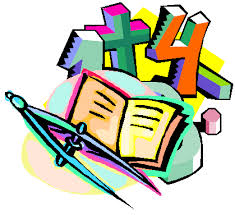 I Organizacja Turnieju: Organizatorem Turnieju jest Publiczna Szkoła Podstawowa w Zespole Szkolno-Przedszkolnym 
w Wielkich Oczach.II Cele Turnieju: Turniej stwarza uczniom możliwość: • wykazania się wiadomościami i umiejętnościami z zakresu edukacji matematycznej, • konfrontacji własnych umiejętności z umiejętnościami rówieśników uczęszczających                   do innych szkół. Turniej przyczynia się do: • propagowania matematyki wśród uczniów klas młodszych szkoły podstawowej, • motywowania uczniów zdolnych do samodzielnego poszerzania wiedzy i zdobywania umiejętności potrzebnych w kolejnych etapach kształcenia, • wspierania uczniów zdolnych w rozwijaniu i poszerzaniu własnych kompetencji, • diagnozowania umiejętności uczniów pod kątem odkrycia talentów matematycznych, • praktycznego wykorzystania wiedzy. III Termin i miejsce Turnieju: Turniej odbędzie się dnia 14 marca 2019 r. o godz. 9:00 w Publicznej Szkole Podstawowej 
w Wielkich Oczach. IV Warunki uczestnictwa w Turnieju: Każda szkoła typuje spośród uczniów klas 4-8 szkoły podstawowej i 3 gimnazjum maksymalnie trzy osoby z każdej klasy, które będą reprezentować szkołę. W składzie zespołu powinni znaleźć się uczniowie, którzy posiadają największe umiejętności i zasób wiedzy matematycznej. Zgłoszenie do Turnieju odbywa się poprzez złożenie                                   
w nieprzekraczalnym terminie do 7 marca 2019 r. listy uczniów biorących udział                       w konkursie oraz zgody na przetwarzanie danych osobowych i wykorzystanie wizerunku. 
W karcie zgłoszenia prosimy podać (drukowanymi literami) pełne nazwisko i imię opiekuna oraz uczestników. V Zakres treściowy Turnieju: Zadania Turnieju opracowano na podstawie programu nauczania klas 4–8 szkoły podstawowej oraz 1-3 gimnazjum, uwzględniając fakt, iż uczestnicy to uczniowie posiadający najwyższy poziom umiejętności i wiadomości w zakresie wiedzy matematycznej. Zadania dostosowano więc do poziomu uczniów zdolnych. Uczestnicy z  poszczególnych klas piszą test dostosowany do swoich możliwości. VI Przebieg Turnieju: Turniej składa się z jednego etapu. Uczestnicy samodzielnie rozwiązują test składający się             z zadań zamkniętych i otwartych. Na rozwiązanie testu uczniowie mają 60 minut. Po czasie, komisja sprawdza testy i wyłania jednego zwycięzcę z każdej klasy, którzy zostają laureatami Turnieju. Uczestnicy przynoszą ze sobą przybory do pisania i przybory geometryczne. 
Przy rozwiązywaniu zadań, nie można używać korektorów oraz telefonów komórkowych. Prace są kodowane, w sposób określony przez Komisję Konkursową. Uczestnicy mogą dokonywać obliczeń na przygotowanym przez organizatorów brudnopisie.  Laureaci otrzymują nagrody rzeczowe i dyplomy ufundowane przez organizatora. Wszyscy uczniowie, którzy biorą udział w Turnieju otrzymują dyplomy uczestnictwa. W przerwie między rozwiązywaniem testu, a ogłoszeniem wyniku uczniowie korzystają z przekąsek. Udział ucznia w Turnieju jest jednoznaczny z wyrażeniem zgody na publikowanie niezbędnych danych osobowych związanych z ogłoszeniem wyników.VII Poprawa i ocena prac turniejowych: Prace poprawia komisja. W ocenianiu prac biorą udział nauczyciele matematyki- opiekunowie uczestników Turnieju. W przypadku uzyskania takiej samej liczby punktów, następuje dogrywka. Organizator ogłasza wyniki konkursu bezpośrednio po jego zakończeniu, a następnie ma miejsce rozdanie nagród.VIII Postanowienia końcowe: W kwestiach spornych organizator konkursu zastrzega sobie prawo do wyłącznej interpretacji regulaminu Turnieju. 